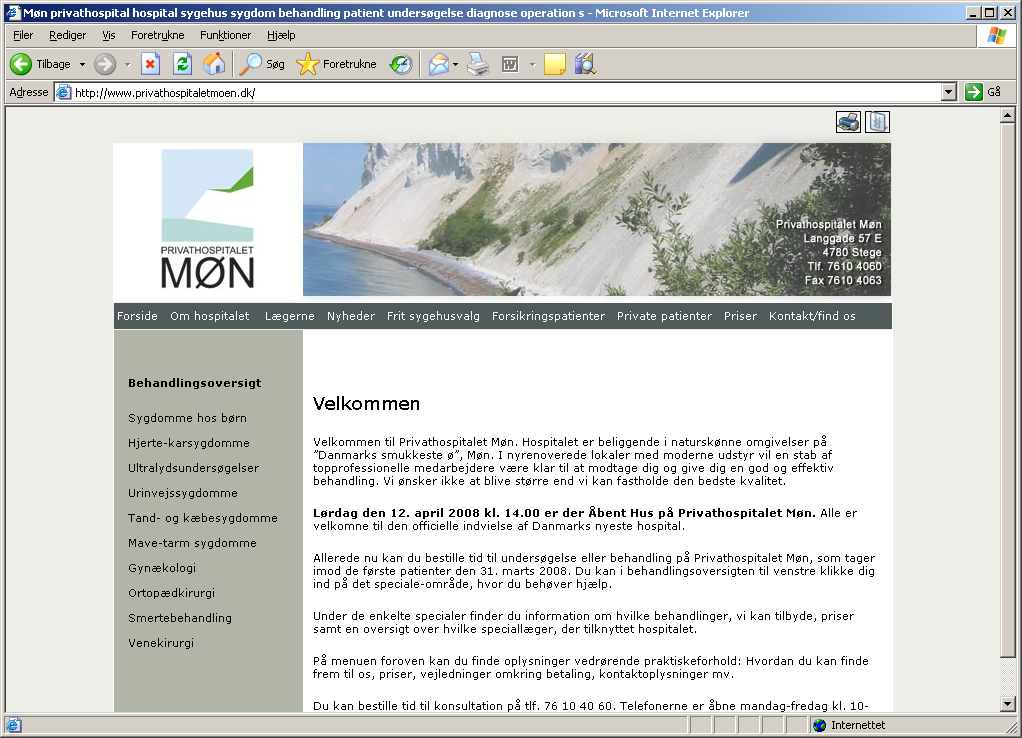            OPERATION FOR SKÆV PENISHos mange mænd medfører erektion en krumning af penis. Hos nogle er dette medfødt og hos andre udvikles det som følge af en lidelse, hvor der dannes en hård knude i svulmelegemets kapsel, et såkaldt ”plaque”. Årsagerne til, at disse knuder dannes, er ikke helt klarlagt, men man ved at små blødninger i kapslen kan udløse dette. I starten er knuden øm, men efter et stykke tid forsvinder ømheden, men knuden findes stadig og medfører, at svulmelegemet bliver en smule kortere i den side, hvor knuden sidder, og dette bevirker skævheden.FORUNDERSØGELSEKrumningen vurderes ved hjælp af fotos, som skal medbringes ved forundersøgelsen. De skal tages med erigeret lem (rejsning) oppefra samt fra siden. Hvis krumningen er over 30 grader, vil der være grund til operation.Yderligere undersøger lægen om der er knuder på svulmelegemet, om der er ømhed m.v..BEHANDLINGBehandlingen foregår ambulant og oftest i lokalbedøvelse. Dette aftales ved forundersøgelsen.Hvis krumningen er over 30 grader, siges der at være indikation for behandling. Skævheden kan rettes op med en lille operation, som i princippet går ud på, at gøre det modsatte ”raske” svulmelegeme en lille smule kortere, således at svulmelegemerne bliver lige lange. Derved bliver krumningen rettet ud. Penis bliver dog en smule kortere (ca. 1 cm).I Danmark anvendes to forskellige metoder. Ved den ene skærer man en lille rude i svulmelegemet og syr hullet sammen igen og derved bliver svulmelegemet kortere.Ved den anden metode strammes kapslen op med en tråd, som sys gennem kapslen og knyttes således, at der dannes en fold indad i kapslen. Derved bliver kapslen kortere. Man kan ikke garantere, at penis bliver fuldstændig lige, men man tilstræber et ”funktionsdygtigt” resultat.
EFTERBEHANDLINGPlasteret kan fjernes dagen efter, og herefter må du tage brusebad. Herefter anvendes lille beskyttende plaster, indtil såret er lægt.Man anbefaler seksuel afholdenhed i 1 måned.Behandling af smerter efter operationen:Til de første 3 døgn efter operationen vil du få udleveret smertestillende medicin.Kl. 7, 12 og 17 skal du tage 1. stk. tabl. Ibumetin a’ 400mg (smertestillende + modvirker hævelse) & 2 stk. tabl. Panodil a’ 500 mg. Kl. 22 skal du tage 2 stk. tabl. Panodil a’ 500 mg og 1 stk. tabl. Ketogan a’ 5 mg. Såfremt du ved at du ikke kan tåle af eller flere af disse præparater, vil lægen forsyne dig med et alternativ. RASKMELDINGNogle dages sygemelding anbefales afhængig af din arbejdsbelastningRISIKO/KOMPLIKATIONER
Komplikationerne er sjældne og består af blødning eller infektion. Ved knudemetoden kan knuden i sjældne tilfælde springe op, og operationen må så gentages.Kontakt i tilfælde af spørgsmål/komplikationerDu kan kontakte os mandag til fredag i vores telefontid.Udenfor dette tidsrum, skal du ved mistanke om problemer (f.eks. pludselig opstået smerter, feber, blødning eller generel utilpashed) kontakte egen læge / lægevagten eller skadestue.OPERATION FOR SKÆV PENIS(Krummerik) Patientvejledning[01-11-2015]Privathospitalet MønLanggade 57 E4780 StegeTlf: 76 10 40 60, Fax 76 10 40 63Telefontid: mandag-torsdag 8-15fredag 8-13www.privathospitaletmoen.dk